4	conformément à la Résolution 95 (Rév.CMR-07), examiner les résolutions et recommandations des conférences précédentes en vue, le cas échéant, de les réviser, de les remplacer ou de les supprimer;IntroductionEn application de la Résolution 95 (Rév.CMR-07), le Bureau des radiocommunications a procédé à une première étude concernant l'examen des Résolutions et Recommandations des CAMR/CMR. L'Annexe 6/4-1 du Rapport de la RPC à la Conférence mondiale des radiocommunications de 2019 (CMR-19) contient la liste de toutes les Résolutions et Recommandations à prendre en considération au titre de ce point de l'ordre du jour.  PropositionIl est proposé de réviser la Résolution 425, au titre du point 4 de l'ordre du jour de la CMR-19, afin de tenir compte du fait que les études relatives au suivi des vols à l'échelle mondiale ont été achevées et que les résultats ont été communiqués à l'Organisation de l'aviation civile internationale (OACI).  RÉSOLUTION 425 (CMR-15):1)	invite le Secteur des radiocommunications de l'UIT à achever, d'urgence, les études relatives à la réception par les stations spatiales de signaux ADS-B dans la bande de fréquences 1 087,7-1 092,3 MHz. Ces études ont été achevées en 2016.2)	invite en outre l'Organisation de l'aviation civile internationale à continuer à participer à ces études. L'OACI a participé à ces études, lesquelles ont été achevées en 2016.3)	charge le Secrétaire général de porter la Résolution 425 à l'attention de l'OACI et de communiquer les résultats de ces études quand ils seront disponibles. Le Secrétaire général a communiqué les résultats des études à l'OACI pendant la période d'études 2015-2019.MOD	IAP/11A18A2/1RÉSOLUTION 425 (CMR-)Utilisation de la bande de fréquences 1 087,7-1 092,3 MHz par le service 
mobile aéronautique (R) par satellite (Terre vers espace) pour faciliter 
le suivi des vols à l'échelle mondiale pour l'aviation civileLa Conférence mondiale des radiocommunications (),considéranta)	que, par sa Résolution 185 (Busan, 2014), la Conférence de plénipotentiaires a chargé la CMR-15, conformément au numéro 119 de la Convention de l'UIT, d'inscrire, d'urgence, à son ordre du jour la question du suivi des vols à l'échelle mondiale, y compris, s'il y a lieu et conformément aux pratiques suivies par l'UIT, divers aspects de cette question, compte tenu des études de l'UIT-R;b)	que la bande de fréquences 960-1 164 MHz est attribuée au service de radionavigation aéronautique (SRNA) et au service mobile aéronautique (R) (SMA(R));c)	que la bande de fréquences 960-1 164 MHz est utilisée par des systèmes normalisés par l'Organisation de l'aviation civile internationale (OACI) et des systèmes non normalisés par l'OACI, ce qui rend l'environnement de brouillage complexe;d)	que la surveillance dépendante automatique en mode diffusion (ADS-B) est définie par l'OACI et suppose la transmission par les aéronefs de données telles que les données d'identification et de position;e)	que la bande de fréquences 1 087,7-1 092,3 MHz est actuellement utilisée pour l'émission et la réception de Terre de signaux ADS-B conformément aux normes de l'OACI, qui supposent des transmissions depuis des aéronefs vers des stations de Terre au sol en visibilité directe;f)	que la présente Conférence a attribué la bande de fréquences 1 087,7-1 092,3 MHz au service mobile aéronautique (R) par satellite (SMA(R)S) dans le sens Terre vers espace, cette attribution étant limitée à la réception par les stations spatiales des émissions ADS-B provenant d'émetteurs d'aéronef qui fonctionnent conformément aux normes aéronautiques internationales reconnues;g)	que l'attribution de la bande de fréquences 1 087,7-1 092,3 MHz au SMA(R)S vise à étendre la réception des signaux ADS-B actuellement transmis au-delà de la visibilité directe de Terre, afin de faciliter la communication de la position des aéronefs équipés du système ADS-B où qu'ils se trouvent dans le monde;h)	que, compte tenu du point c) du considérant, l'utilisation de la bande de fréquences 1 087,7-1 092,3 MHz nécessite que certaines administrations contrôlent tous les utilisateurs pour garantir le bon fonctionnement de tous les systèmes de Terre,reconnaissanta)	que l'OACI élabore des normes et pratiques recommandées (SARP) pour les systèmes permettant la détermination de la position et le suivi des aéronefs;b)	que l'Annexe 10 de la Convention relative à l'aviation civile internationale contient des normes et pratiques recommandées (SARP) applicables à l'utilisation de la bande de fréquences 1 087,7-1 092,3 MHz par les systèmes ADS-B de Terre,notantque l'élaboration de critères de qualité de fonctionnement applicables à la réception par les stations spatiales de signaux ADS-B, fonctionnant conformément aux dispositions du numéro 5.328AA, y compris la question de savoir si ces critères nécessiteraient d'apporter des modifications aux équipements ADS-B normalisés par l'OACI, relève de la responsabilité de l'OACI,décide 1	que l'utilisation de la bande de fréquences 1 087,7-1 092,3 MHz par les systèmes du SMA(R)S doit être conforme aux normes aéronautiques internationales reconnues;2	que les systèmes du SMA(R)S (Terre vers espace) dans la bande de fréquence 1 087,7-1 092,3 MHz doivent être conçus de façon à pouvoir être exploités dans l'environnement de brouillage décrit au point c) du considérant;3	que, compte tenu du point 2 du décide, l'utilisation par le SMA(R)S de la bande de fréquences 1 087,7-1 092,3 MHz ne doit pas imposer de contraintes aux administrations qui exercent les responsabilités mentionnées au point h) du considérant,charge le Secrétaire généralde porter la présente Résolution à l'attention de l'OACI.Motifs:	Il est nécessaire de réviser la Résolution 425 afin de tenir compte des travaux achevés au sein de l'UIT-R.______________Conférence mondiale des radiocommunications (CMR-19)
Charm el-Cheikh, Égypte, 28 octobre – 22 novembre 2019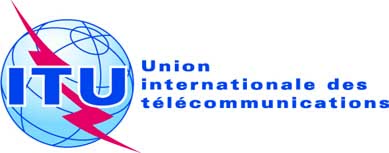 SÉANCE PLÉNIÈREAddendum 2 au
Document 11(Add.18)-F17 septembre 2019Original: anglais/espagnolÉtats Membres de la Commission interaméricaine des télécommunications (CITEL)États Membres de la Commission interaméricaine des télécommunications (CITEL)Propositions pour les travaux de la conférencePropositions pour les travaux de la conférencePoint 4 de l'ordre du jourPoint 4 de l'ordre du jour